от 24 марта 2015 года								                 № 354О внесении изменений в постановление администрации городского округа город Шахунья Нижегородской области от 05 ноября 2014 года № 1123 «Об утверждении Порядка формирования списков граждан по городскому округу город Шахунья Нижегородской области, имеющих право на приобретение жилья экономического класса, в рамках реализации программы «Жилье для российской семьи»В целях приведения в соответствие с действующим законодательством, администрация городского округа город Шахунья Нижегородской области  постановляет:1. В постановление администрации городского округа город Шахунья Нижегородской области от 05 ноября 2014 года № 1123 «Об утверждении Порядка формирования списков граждан по городскому округу город Шахунья Нижегородской области, имеющих право на приобретение жилья экономического класса, в рамках реализации программы «Жилье для российской семьи» внести следующие изменения:1.1. Пункт 2.1. Порядка изложить в следующей редакции: «2.1. Право на приобретение жилья экономического класса в соответствии с Программой на территории Нижегородской области имеют граждане, постоянно проживающие на территории городского округа город Шахунья Нижегородской области не менее пяти лет, за исключением граждан, указанных в подпункте 6 настоящего пункта, и относящиеся к следующим категориям граждан:2.1.1. имеющих двух и более несовершеннолетних детей и являющиеся получателями материнского (семейного) капитала в соответствии с Федеральным законом от 29 декабря 2006 года № 256-ФЗ "О дополнительных мерах государственной поддержки семей, имеющих детей" при условии использования такого материнского (семейного) капитала на приобретение (строительство) жилья экономического класса в рамках Программы;2.1.2. имеющих трех и более несовершеннолетних детей;2.1.3. граждане, для которых работа в федеральных органах государственной власти, органах государственной власти Нижегородской области, органах местного самоуправления Нижегородской области является основным местом работы;2.1.4. граждане, для которых работа в государственных и муниципальных учреждениях, являющихся научными организациями или организациями научного обслуживания, в качестве научных работников, специалистов научной организации или работников сферы научного обслуживания, в государственных (муниципальных) образовательных организациях, государственных и муниципальных учреждениях здравоохранения, культуры, социальной защиты, занятости населения, физической культуры и спорта является основным местом работы.2.1.5. граждане, для которых работа в организациях оборонно-промышленного комплекса, включенных в установленном Правительством Российской Федерации порядке в сводный реестр организаций оборонно-промышленного комплекса, независимо от организационно-правовой формы таких организаций является основным местом работы;2.1.6. лица, являющиеся участниками Государственной программы по оказанию содействия добровольному переселению в Российскую Федерацию соотечественников, проживающих за рубежом, утвержденной Указом Президента Российской Федерации от 22 июня 2006 года № 637 "О мерах по оказанию содействия добровольному переселению в Российскую Федерацию соотечественников, проживающих за рубежом", приобретшие гражданство Российской Федерации и проживающие на территории Нижегородской области.Категория граждан, указанная в настоящем подпункте, имеет право приобретать жилые помещения в рамках Программы после вступления в силу изменений в Государственную программу по оказанию содействия добровольному переселению в Российскую Федерацию соотечественников, проживающих за рубежом, утвержденную Указом Президента Российской Федерации от 22 июня 2006 года № 637, предусматривающих право указанной категории граждан на получение социальных выплат (субсидий) за счет бюджетных средств всех уровней на приобретение (строительство) жилых помещений;2.1.7. являющихся инвалидами и семьями, имеющими детей-инвалидов.2.1.8. состоящие на учете в качестве нуждающихся в жилых помещениях, предоставляемых по договорам социального найма, по основаниям, которые установлены статьей 51 Жилищного кодекса Российской Федерации и (или) федеральным законом, указом Президента Российской Федерации, а также граждане, признанные нуждающимися в жилых помещениях, предоставляемых по договорам социального найма, по указанным основаниям, но не состоящие на таком учете;2.1.9. имеющие обеспеченность общей площадью жилых помещений в расчете на гражданина и каждого совместно проживающего с гражданином члена его семьи, не превышающей 18 кв. метров в расчете на одного человека (не более 32 кв. метров на одиноко проживающего гражданина);2.1.10. имеющие 1 ребенка и более, при этом возраст каждого из супругов либо одного родителя в неполной семье не превышает 35 лет;2.1.11. являющиеся ветеранами боевых действий.».1.2. Пункт 2.2. Порядка изложить в следующей редакции:«2.2. Граждане, относящиеся к одной или одновременно к нескольким категориям, указанным в пункте 2.1. настоящего Порядка, включаются в списки граждан, имеющих право на приобретение жилья экономического класса, при наличии одновременно следующих оснований в совокупности:2.2.1. гражданин не является членом жилищно-строительного кооператива, созданного в целях обеспечения жилыми помещениями отдельных категорий граждан в соответствии с федеральными законами от 24 июля 2008 года № 161-ФЗ "О содействии развитию жилищного строительства" и от 25 октября 2001 года № 137-ФЗ "О введении в действие Земельного кодекса Российской Федерации";2.2.2. гражданин не реализовал право на приобретение жилья экономического класса в соответствии с Федеральным законом от 24 июля 2008 года № 161-ФЗ "О содействии развитию жилищного строительства";2.2.3. общий стаж работы гражданина в органах государственной власти, органах местного самоуправления или организациях, указанных в подпунктах 2.1.3., 2.1.4. и 2.1.5. настоящего Порядка, составляет 3 года и более;2.2.4. гражданин является нанимателем жилого помещения или членом семьи нанимателя жилого помещения по договору социального найма либо собственником жилого помещения или членом семьи собственника жилого помещения, при этом общая площадь занимаемого жилого помещения (с учетом площади, приходящейся на каждого члена семьи) не превышает размер общей площади жилого помещения, рассчитанный исходя из нормы предоставления площади жилого помещения по договору социального найма, установленной в соответствии со статьей 50 Жилищного кодекса Российской Федерации, более чем на 18 квадратных метров либо количество комнат в жилом помещении (квартире или жилом доме) меньше количества проживающих в нем семей (в том числе если семья состоит из родителей и постоянно проживающих с ними и зарегистрированных по месту жительства совершеннолетних детей, состоящих в браке) независимо от размеров занимаемого жилого помещения;2.2.5. гражданин и члены его семьи имеют доходы либо иные денежные средства, достаточные для оплаты расчетной стоимости жилья;2.2.6. гражданин, среднедушевой доход которого на каждого члена семьи не превышает среднедушевой денежный доход, определенный за полугодие по данным территориального органа Федеральной службы государственной статистики по Нижегородской области.Основание, предусмотренное подпунктом 2.2.3 настоящего пункта, не применяется в отношении граждан, указанных в 2.1.1., 2.1.2. и 2.1.6. – 2.1.11. пункта 2.1. настоящего Порядка, а также граждан, указанных в подпункте 2.1.3. настоящего Порядка из числа лиц, замещающих должности категорий "руководители" и "помощники (советники)" высшей группы должностей федеральной государственной гражданской службы, государственной гражданской службы Нижегородской области или муниципальной службы, при наличии обращения руководителя федерального органа государственной власти, органа государственной власти Нижегородской области или органа местного самоуправления о включении гражданина в списки.Основание, предусмотренное подпунктом 2.2.4. настоящего пункта, не применяется в отношении граждан, указанных в подпункте 2.1.9. настоящего Порядка.2.2.1 Общий  стаж  работы  гражданина в органах государственной власти, органах  местного самоуправления определяется в соответствии с действующим законодательством Российской Федерации, в том числе постановлением Правительства Российской  Федерации  от  22  сентября  1993  года № 941 "О порядке исчисления выслуги лет, назначения и выплаты пенсий, компенсаций и пособий лицам, проходившим военную службу в качестве офицеров, прапорщиков, мичманов  и  военнослужащих сверхсрочной службы или по контракту в качестве солдат, матросов, сержантов и старшин либо службу в органах внутренних дел, Государственной противопожарной службе, учреждениях и   органах уголовно-исполнительной системы, и их семьям в Российской Федерации", Указа Президента   Российской   Федерации  от  19  ноября  2007  года  № 1532 "Об исчислении  стажа  государственной  гражданской службы Российской Федерации для установления государственным гражданским служащим Российской Федерации ежемесячной  надбавки   к   должностному   окладу   за выслугу лет  на государственной   гражданской   службе  Российской  Федерации,  определения продолжительности  ежегодного дополнительного  оплачиваемого  отпуска за выслугу лет и размера поощрений за безупречную и эффективную государственную гражданскую службу Российской Федерации.».1.3. Пункт 2.4. Порядка изложить в следующей редакции:«2.4. Признание права граждан на приобретение жилья экономического класса осуществляется с учетом статьи 3,4 и 8 Закона Нижегородской области от 16 ноября 2005 года № 179-З "О порядке ведения органами местного самоуправления городских округов и поселений Нижегородской области учета граждан в качестве нуждающихся в жилых помещениях, предоставляемых по договорам социального найма".При этом применительно к настоящему Порядку не является основанием для отказа в признании права граждан на приобретение жилья экономического класса регистрация одного из супругов либо несовершеннолетних детей по месту жительства другого супруга.».1.4. Пункты 2.6. - 2.8. Порядка изложить в следующей редакции:«2.6. Условием признания граждан и членов их семей имеющими достаточные доходы, являются:а) возможность получения гражданином (членом его семьи) кредита или займа на приобретение жилья;б) и (или) наличие у гражданина (членов его семьи) банковских вкладов;в) и (или) наличие у гражданина (членов его семьи) в собственности жилых (нежилых) помещений, земельных участков;г) и (или) наличие у гражданина (членов его семьи) в собственности транспортных средств.2.7. Среднедушевые денежные доходы исчисляются территориальным органом Федеральной службы государственной статистики по Нижегородской области делением общей суммы денежного дохода за отчетный период на численность наличного населения.Денежные доходы населения включают доходы лиц, занятых предпринимательской деятельностью, выплаченную заработную плату наемных работников (начисленную заработную плату, скорректированную на изменение просроченной задолженности), социальные выплаты (пенсии, пособия, стипендии, страховые возмещения и прочие выплаты), доходы от собственности в виде процентов по вкладам, ценным бумагам, дивидендов и другие доходы.2.8. Преимущественное право на приобретение жилья экономического класса в рамках Программы на территории Нижегородской области имеют:1) граждане, проживающие на территории городского округа город Шахунья, в границах которого реализуется проект жилищного строительства в соответствии с Программой, либо проживающие на территории городского округа город Шахунья, граничащего с муниципальным районом (городским округом), в границах которого реализуется проект жилищного строительства в соответствии с Программой;2) граждане, указанные в подпункте 2.1.6 пункта 2.1. настоящего Порядка.».1.5. Пункт 3.2. Порядка изложить в следующей редакции:«3.2. Для участия в Программе граждане подают в администрацию городского округа город Шахунья Нижегородской области следующие документы:1) заявление по форме согласно приложению 1 к Порядку, утвержденному постановлением Правительства Нижегородской области от 26.09.2014 года № 654;2) согласие на обработку персональных данных согласно приложению 2 к Порядку, утвержденному постановлением Правительства Нижегородской области от 26.09.2014 года № 654;3) паспорт или иной документ, удостоверяющий личность гражданина - заявителя и членов его семьи, проживающих совместно с ним, а также документы, подтверждающие родственные отношения гражданина и членов его семьи (свидетельство о заключении брака, свидетельство о рождении и другие документы);4) документы, подтверждающие принадлежность граждан - заявителей к одной или нескольким категориям граждан, имеющих право на приобретение жилья экономического класса в рамках Программы в соответствии с настоящим Порядком, за исключением сведений, указанных в подпунктах 2.2.1, 2.2.2, 2.2.5, 2.2.6. пункта 2.2. настоящего Порядка, информация о которых носит декларативный характер;Граждане вправе не предоставлять документы, которые находятся в распоряжении администрации городского округа город Шахунья Нижегородской области, подведомственных ей организациях.Граждане - участники подпрограмм "Обеспечение жильем молодых семей в Нижегородской области" и "Обеспечение жильем работников учреждений сферы здравоохранения, образования, социальной защиты, культуры и спорта, научных организаций в Нижегородской области на 2015 - 2024 годы с использованием ипотечного кредитования" государственной программы "Обеспечение населения Нижегородской области доступным и комфортным жильем", утвержденной постановлением Правительства Нижегородской области от 30 апреля 2014 года № 302, граждане, включенные органами местного самоуправления в списки граждан, имеющих право на приобретение жилья экономического класса, построенного или строящегося на земельных участках Федерального фонда содействия развитию жилищного строительства, переданных в безвозмездных срочное пользование или аренду для строительства жилья экономического класса, в том числе для их комплексного освоения в целях строительства такого жилья, в соответствии с главой 6.1 Закона Нижегородской области от 7 сентября 2007 года № 123-З "О жилищной политике в Нижегородской области" и не реализовавшие свое право, а также граждане, указанные в подпункте 2.1.8. пункта 2.1. настоящего Порядка, из числа состоящих на учете в качестве нуждающихся в жилых помещениях, предоставляемых по договорам социального найма, и прошедших перерегистрацию граждан, состоящих на учете, в порядке, установленном статьей 12 Закона Нижегородской области от 16 ноября 2005 года № 179-З "О порядке ведения органами местного самоуправления городских округов и поселений Нижегородской области учета граждан в качестве нуждающихся в жилых помещениях, предоставляемых по договорам социального найма", для участия в Программе представляют документы, указанные в подпунктах 1 и 2 настоящего пункта.».1.6. Пункт 3.3. Порядка изложить в следующей редакции:«3.3. От имени граждан документы, указанные в пункте 3.2. настоящего Порядка, могут быть поданы одним из членов их семьи, совместно проживающим с таким гражданином, либо при наличии надлежащим образом оформленных полномочий иным уполномоченным лицом и согласия доверенного лица гражданина - заявителя на обработку и предоставление его персональных данных согласно приложению 3 к Порядку, утвержденному постановлением Правительства Нижегородской области от 26.09.2014 года № 654.».1.7. Пункты 3.4.-3.5. Порядка изложить в следующей редакции:«3.4. Заявление регистрируется в день его подачи в порядке, установленном в администрации городского округа город Шахунья Нижегородской области, с указанием даты получения заявления и прилагаемых документов. Гражданину в день подачи заявления выдается расписка о получении заявления и документов с указанием перечня таких документов, даты и времени их получения.Сектор жилищной политики администрации городского округа город Шахунья Нижегородской области рассматривает заявление и проводит проверку граждан-заявителей на соответствие установленным настоящим Порядком категориям граждан, имеющих право на приобретение жилья экономического класса в соответствии с Программой, на основании приложенных к заявлению документов.3.5. По результатам рассмотрения заявления и документов администрация городского округа город Шахунья Нижегородской области в течение 10 рабочих дней после дня регистрации заявления принимает решение о включении гражданина в список граждан - заявителя категориям граждан, имеющих право на приобретение жилья экономического класса в соответствии с Программой.Порядок принятия решений о включении гражданина в список граждан или несоответствии гражданина-заявителя категориям граждан, имеющих право на приобретение жилья экономического класса в соответствии с Программой, устанавливается администрацией городского округа город Шахунья Нижегородской области.».1.8. Пункт 3.6. Порядка исключить.1.9. Пункт 3.8. Порядка изложить в следующей редакции: «3.8. В случае изменения ранее представленных данных для участия в Программе граждане имеют право повторно обратиться в администрацию городского округа город Шахунья Нижегородской области о включении гражданина в список граждан или непризнании гражданина и членов его семьи участником Программы. При этом в отношении граждан, которых ранее было принято положительное решение, очередность приобретения жилья экономического класса не меняется.».1.10. Пункт 3.10. Порядка изложить в следующей редакции:«3.10. Выписка из решения о включении гражданина в список граждан формируется по форме согласно приложению 6 к Порядку, утвержденному постановлением Правительства Нижегородской области от 26.09.2014 года № 654, и в том числе должна содержать следующую информацию:1) категорию граждан, имеющих право на приобретение жилья экономического класса в рамках Программы, к которой относится гражданин;2) наличие или отсутствие преимущественного права гражданина на приобретение жилья экономического класса;3) присвоенный заявителю уникальный идентификационный номер списка граждан (далее - УИН).»1.11. Пункт 3.14. Порядка изложить в следующей редакции:«3.14. На основании принятых положительных решений сектор жилищной политики администрации городского округа город Шахунья Нижегородской области формирует список граждан в порядке очередности исходя из даты принятия решения о включении гражданина в список граждан, даты подачи гражданином заявления и требуемых документов, фамилий граждан в алфавитном порядке, а также с учетом установленного пунктом 2.8. настоящего Порядка преимущественного права граждан на приобретение в рамках Программы жилья экономического класса.».1.12. Абзацы 1 и 2 пункта 3.16. изложить в следующей редакции:«3.16. Список граждан формируется по форме согласно приложению 4 к Порядку, утвержденному постановлением Правительства Нижегородской области от 26.09.2014 года № 654,  и должен содержать следующие сведения:1) УИН;».1.13. Приложения к Порядку, утвержденному постановлением администрации городского округа город Шахунья от 05.11.2014 года № 1123, признать утратившими силу.1.14. Утвердить прилагаемый Перечень документов, предоставляемых для включения в список граждан, имеющих право на приобретение жилья экономического класса, согласно приложению № 1 к Порядку.2. Начальнику общего отдела администрации городского округа город Шахунья обеспечить размещение настоящего постановления на официальном сайте администрации городского округа город Шахунья Нижегородской области.3. Настоящее постановление вступает в силу со дня его официального опубликования.4. Контроль за исполнением настоящего постановления возложить на первого заместителя главы администрации городского округа город Шахунья Серова А.Д.Глава администрации городскогоокруга город Шахунья								     В.И.РоманюкПриложениек постановлению администрации городского округа город Шахунья Нижегородской областиот 24.03.2015 года № 354«Приложение 1к Порядку формирования списков граждан по городскому округу город Шахунья Нижегородской области, имеющих право на приобретение жилья экономического класса, в рамках реализации программы "Жилье для российской семьи"ПЕРЕЧЕНЬДОКУМЕНТОВ, ПРЕДОСТАВЛЯЕМЫХ ДЛЯ ВКЛЮЧЕНИЯ В СПИСОКГРАЖДАН, ИМЕЮЩИХ ПРАВО НА ПРИОБРЕТЕНИЕ ЖИЛЬЯЭКОНОМИЧЕСКОГО КЛАССА1. Заявление о включении в список граждан.2. Согласие на обработку персональных данных.3. Паспорт или иной документ, удостоверяющий личность гражданина и членов его семьи, проживающих совместно с ним, а также документы, подтверждающие родственные отношения гражданина и членов его семьи (свидетельство о заключении брака, свидетельство о рождении и другие документы).4. Выписки из домовой книги и (или) лицевого счета, по месту регистрации гражданина и членов его семьи, выданные уполномоченными организациями, содержащие сведения о лицах, зарегистрированных по месту жительства и (или) по месту пребывания.5. Документы, подтверждающие право пользования жилыми помещениями, занимаемыми гражданином и членами его семьи по договору социального найма, договору найма жилых помещений жилищного фонда социального использования, и (или) правоподтверждающие и правоустанавливающие документы на жилые помещения, принадлежащие гражданину и (или) членам его семьи на праве собственности.6. Справка органов, осуществляющих технический учет объектов недвижимости (БТИ) в период до 2000 года, и выписка из Поземельной книги о регистрации (отсутствии регистрации) правоустанавливающих документов на жилые помещения на гражданина и членов его семьи, в том числе выданные на фамилию, имя, отчество, имевшиеся у гражданина и членов его семьи до их изменения.7. Справка органа по государственной регистрации прав на недвижимое имущество и сделок с ним о наличии (отсутствии) недвижимости на территории Нижегородской области у гражданина и членов его семьи, в том числе выданные на фамилию, имя, отчество, имевшиеся у гражданина и членов его семьи до их изменения, выданную не ранее чем за 30 дней до даты подачи гражданином заявления о включении в список граждан.8. Документы, подтверждающие принадлежность гражданина к одной или нескольким категориям граждан, имеющих право на приобретение жилья экономического класса в рамках Программы (при наличии):8.1. Государственный сертификат на материнский (семейный) капитал и уведомление Пенсионного фонда Российской Федерации о размере материнского (семейного) капитала либо в случае распоряжения частью материнского (семейного) капитала - о размере его оставшейся части.8.2. Копия трудовой книжки, заверенная надлежащим образом не ранее 30 календарных дней до даты подачи гражданином заявления о включении в список граждан.8.3. Справка с места работы о периоде работы гражданина в органах государственной власти, органах местного самоуправления или организациях, указанных в подпунктах 3, 4 и 5 пункта 4 Порядка.8.4. Свидетельство участника Государственной программы по оказанию содействия добровольному переселению в Российскую Федерацию соотечественников, проживающих за рубежом, утвержденной Указом Президента РФ от 22.06.2006 N 637 "О мерах по оказанию содействия добровольному переселению в Российскую Федерацию соотечественников, проживающих за рубежом", установленного образца.8.5. Справка, подтверждающая факт установления инвалидности гражданина или его ребенка-инвалида.8.6. Удостоверение ветерана боевых действий.»________________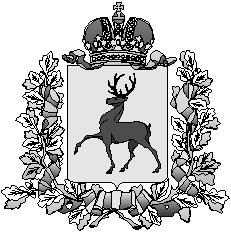 Администрация городского округа город ШахуньяНижегородской областиП О С Т А Н О В Л Е Н И Е